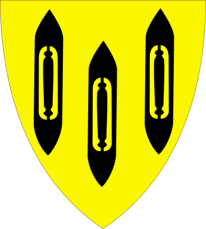 VAKSDAL KOMMUNEDato:_________________Underskrift foreldre/føresette				Underskrift barnehagen sin styrar___________________________			__________________________Meldinga sendast til Vaksdal kommune, Eining for barnehage,Konsul Jebsensgate 16
5722 DalekvamMeldinga gjeld for barnehageår: 2018/2019Barnet sitt namnBarnet sitt namnFøresette – MOR:FødselsdatoAdr/Postnr/stad: KjønnTlf/mobil:NasjonalitetFøresette – FAR:MorsmålAdr/Postnr/stad:Adresse/Postnr/stad:Adresse/Postnr/stad:Tlf/mobil:BarnehageBarnet si opphaldstid i 
barnehagen per veke:Styrar:Barnet si opphaldstid i 
barnehagen per veke:Informasjon om og beskriving av barnet si nedsette funksjonsevne: Informasjon om og spesifisering av barnet sine styrker, interesser og meistringsområder: Informasjon om barnehagen sitt arbeid for eit individuelt tilrettelagt barnehagetilbod: (tilrettelegging, organisering, måloppnåing) Korleis  skal den kommunale tilrettelegginga til barnet med nedsatt funksjonsevne nyttast i barnehagen: Er det søkt andre instansar: (for eksempel spesialpedagogisk hjelp,  fysioterapi, utstyr) Kva for ressursar vert nytta til barnet i inneverande år:Kva for ressursar vert nytta til barnet i inneverande år:Kva for ressursar vert nytta til barnet i inneverande år:Kva for ressursar vert nytta til barnet i inneverande år:Spesialpedagogisk hjelp - t/uEkstra bemanningJa    NeiFysioterapiJa    NeiAnna? Ja    NeiVedlagt dokumentasjon på barnet si nedsatte funksjonsevne frå:DatertKva for kommunal tilrettelegging i barnehagen er det behov for og i kva for omfang? (tal timar i veka for dette barnet): Styrar i barnehagen er informert om denne meldinga.     Ja                   Nei 